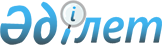 Об утверждении Правил осуществления деятельности центрального депозитария
					
			Утративший силу
			
			
		
					Постановление Правления Агентства Республики Казахстан по регулированию и надзору финансового рынка и финансовых организаций от 27 мая 2006 года № 128. Зарегистрировано в Министерстве юстиции Республики Казахстан 27 июня 2006 года № 4265. Утратило силу постановлением Правления Агентства Республики Казахстан по регулированию и надзору финансового рынка и финансовых организаций от 29 декабря 2008 года № 238

       Сноска. Утратило силу постановлением Правления Агентства РК по регулированию и надзору финансового рынка и финансовых организаций от 29.12.2008 № 238 (вводится в действие с 01.01.2010).      В соответствии с подпунктом 8) пункта 2 статьи 3 Закона Республики Казахстан "О рынке ценных бумаг", подпунктом 10) статьи 12 Закона Республики Казахстан "О государственном регулировании и надзоре финансового рынка и финансовых организаций", Правление Агентства Республики Казахстан по регулированию и надзору финансового рынка и финансовых организаций (далее - Агентство) ПОСТАНОВЛЯЕТ: 

      1. Утвердить Правила осуществления деятельности центрального депозитария согласно приложению 1 к настоящему постановлению. 

      2. Признать утратившими силу нормативные правовые акты Республики Казахстан, указанные в приложении 2 к настоящему постановлению. 

      3. Настоящее постановление вводится в действие по истечении четырнадцати дней со дня государственной регистрации в Министерстве юстиции Республики Казахстан. 

      4. Департаменту надзора за субъектами рынка ценных бумаг и накопительными пенсионными фондами (Токобаев Н.Т.): 

      1) совместно с Юридическим департаментом (Байсынов М.Б.) принять меры к государственной регистрации в Министерстве юстиции Республики Казахстан настоящего постановления; 

      2) в десятидневный срок со дня государственной регистрации в Министерстве юстиции Республики Казахстан довести настоящее постановление до сведения заинтересованных подразделений Агентства, центрального депозитария, организаций, осуществляющих брокерскую и/или дилерскую деятельность, организаций, осуществляющих деятельность по управлению инвестиционным портфелем и кастодиальную деятельность на рынке ценных бумаг. 

      5. Отделу международных отношений и связей с общественностью (Пернебаев Т.Ш.) принять меры к публикации настоящего постановления в печатных изданиях Республики Казахстан. 

      6. Контроль за исполнением настоящего постановления возложить на заместителя Председателя Агентства Бахмутову Е.Л.       Председатель 

Приложение 1                 

к постановлению Правления    

Агентства Республики         

Казахстан по регулированию   

и надзору финансового рынка и 

финансовых организаций       

от 27 мая 2006 года N 128    

Правила 

осуществления деятельности центрального депозитария       Настоящие Правила осуществления деятельности центрального депозитария разработаны в соответствии с Гражданским кодексом Республики Казахстан, Законами Республики Казахстан " О рынке ценных бумаг ", " О банках и банковской деятельности в Республике Казахстан", " О платежах и переводах денег " и устанавливают условия и порядок осуществления деятельности центрального депозитария на рынке ценных бумаг. 

Глава 1. Общие положения 

      1. В настоящих Правилах используются следующие понятия: 

      1) первичный дилер (первичный агент) - организация, обладающая лицензией на осуществление брокерской и дилерской деятельности на рынке ценных бумаг с правом ведения счетов клиентов в качестве номинального держателя, допущенная в порядке, установленном законодательством Республики Казахстан, к участию в первичном размещении государственных ценных бумаг; 

      2) клиент депонента - физическое или юридическое лицо, пользующееся услугами депонента в соответствии с заключенным с ним договором на оказание услуг номинального держания; 

      3) расчетная организация - организация, осуществляющая по поручению центрального депозитария перевод и учет денег в национальной валюте (Национальный Банк Республики Казахстан) и иностранной валюте (банки, осуществляющие кастодиальную деятельность на рынке ценных бумаг Республики Казахстан и за рубежом, международные депозитарии, иностранные депозитарии и кастодианы); 

      4) учетная организация - регистратор, банк-кастодиан, международные и иностранные депозитарии, в которых на имя центрального депозитария открыты лицевые счета для учета финансовых инструментов, переданных ему в номинальное держание; 

      5) субсчет - открываемый в рамках лицевого счета субсчет, предназначенный для учета финансовых инструментов, принадлежащих депоненту (клиенту депонента) или организациям, осуществляющим дилерскую деятельность на рынке ценных бумаг на основании лицензии уполномоченного органа или в соответствии с законодательными актами Республики Казахстан; 

      6) резервный центр - организация, осуществляющая хранение электронных данных, составляющих систему учета центрального депозитария; 

      7) уполномоченный орган - государственный орган, осуществляющий регулирование и надзор за рынком ценных бумаг. 

      2. Организационная структура центрального депозитария включает подразделение, осуществляющее внутренний контроль за порядком осуществления центральным депозитарием профессиональной деятельности на рынке ценных бумаг, которое непосредственно подчиняется совету директоров центрального депозитария и состоит из трех и более работников, не занимающих других должностей в подразделениях центрального депозитария и обладающих квалификационными свидетельствами уполномоченного органа с правом выполнения работ по исполнению и регистрации сделок с ценными бумагами. 

      Структура, задачи, функции, полномочия и ответственность подразделения, осуществляющего внутренний контроль за порядком осуществления центральным депозитарием профессиональной деятельности на рынке ценных бумаг, регламентируются положением, утверждаемым решением совета директоров центрального депозитария. 

      Создание и функционирование органов центрального депозитария осуществляется на основании Закона Республики Казахстан " Об акционерных обществах ". 

      3. При осуществлении центральным депозитарием деятельности по ведению системы реестров держателей ценных бумаг его организационная структура содержит отдельное подразделение, осуществляющее деятельность по ведению системы реестров держателей ценных бумаг, и отдельное подразделение, осуществляющее депозитарную деятельность. 

      Не допускается совмещение работниками одного из подразделений функций и обязанностей работников другого подразделения. 

      4. Центральный депозитарий может участвовать в создании и деятельности: 

      1) рейтинговых агентств; 

      2) организаций, оказывающих информационно-аналитические услуги; 

      3) организаций, осуществляющих техническое сопровождение деятельности центрального депозитария; 

      4) клиринговых или расчетных организаций; 

      5) организатора торгов; 

      6) организаций, осуществляющих деятельность по ведению системы реестров держателей ценных бумаг. 

Глава 2. Договор депозитарного обслуживания и 

договор банковского счета 

      5. Клиентами центрального депозитария при осуществлении депозитарной деятельности являются депоненты, их клиенты и организации, осуществляющие дилерскую деятельность на рынке ценных бумаг на основании лицензии уполномоченного органа или в соответствии с законодательством Республики Казахстан. 

      При осуществлении центральным депозитарием операций по открытию и ведению банковских счетов, клиентами центрального депозитария являются депоненты и организации, осуществляющие дилерскую деятельность на рынке ценных бумаг на основании лицензии уполномоченного органа или в соответствии с законодательством Республики Казахстан, заключившие с центральным депозитарием договоры банковского (текущего или корреспондентского) счета. 

      6. Соблюдение свода правил центрального депозитария является обязательным для всех субъектов, являющихся депонентами центрального депозитария, и (или) осуществляющих сделки с использованием услуг центрального депозитария. 

      Центральный депозитарий уведомляет своих клиентов и организаторов торгов обо всех изменениях и дополнениях в свод правил не позднее пятнадцати календарных дней до даты введения их в действие. 

      7. Центральный депозитарий заключает с депонентами и организациями, осуществляющими дилерскую деятельность на рынке ценных бумаг на основании лицензии уполномоченного органа или в соответствии с законодательством Республики Казахстан, договоры депозитарного обслуживания и договоры банковского счета. Договоры подлежат заключению в письменной форме. 

      При оказании центральным депозитарием услуг номинального держания финансовых инструментов договор депозитарного обслуживания должен содержать нормы договора о номинальном держании в соответствии с законодательством Республики Казахстан. 

      Условия и порядок заключения договора банковского счета устанавливаются законодательством Республики Казахстан и сводом правил центрального депозитария. 

Глава 3. Деятельность центрального депозитария 

на рынке ценных бумаг 

      8. В целях регистрации сделок, ведения учета и подтверждения прав по эмиссионным ценным бумагам и иным финансовым инструментам своих клиентов центральный депозитарий открывает лицевые счета (субсчета) и ведет учет всех операций по лицевым счетам (субсчетам) с указанием дат, времени и оснований для их проведения. 

      9. Для обеспечения сохранности финансовых инструментов клиентов центральный депозитарий обеспечивает хранение финансовых инструментов обособленно от финансовых инструментов, принадлежащих самому депозитарию. 

      Финансовые инструменты, переданные в номинальное держание центральному депозитарию, не учитываются на балансе центрального депозитария. 

      10. В системе учета центрального депозитария лицевые счета открываются следующим юридическим лицам: 

      1) обладающим лицензией уполномоченного органа на осуществление кастодиальной деятельности на рынке ценных бумаг; 

      2) обладающим лицензией уполномоченного органа на осуществление брокерской и дилерской деятельности на рынке ценных бумаг с правом ведения счетов клиентов в качестве номинального держателя; 

      3) Национальному Банку Республики Казахстан; 

      4) обладающим лицензией уполномоченного органа на осуществление дилерской деятельности на рынке ценных бумаг; 

      5) осуществляющим дилерскую деятельность без лицензии уполномоченного органа в соответствии с законодательством Республики Казахстан; 

      6) иностранным депозитариям и кастодианам. 

      В системе учета центрального депозитария вышеуказанным юридическим лицам может быть открыт только один лицевой счет. 

      11. На лицевых счетах, указанных в подпунктах 4) и 5) пункта 10 настоящих Правил, открывается только один субсчет, предназначенный для учета финансовых инструментов, принадлежащих клиенту центрального депозитария, на имя которого открыт данный лицевой счет. 

      12. Для обеспечения раздельного учета финансовых инструментов депонентов и их клиентов, на лицевом счете депонента открываются следующие субсчета: 

      1) субсчет депонента, открываемый на имя депонента и предназначенный для учета финансовых инструментов, принадлежащих депоненту; 

      2) субсчет держателя, открываемый на имя клиента депонента и предназначенный для учета финансовых инструментов, принадлежащих определенному клиенту депонента; 

      3) субсчет номинального держателя, открываемый на имя номинального держателя и предназначенный для учета финансовых инструментов, переданных в номинальное держание. Субсчет номинального держателя открывается: 

      клиенту иностранного депозитария и кастодиана; 

      номинальному держателю - резиденту Республики Казахстан, являющемуся клиентом кастодиана, для учета финансовых инструментов, выпущенных в соответствии с законодательством других государств; 

      номинальному держателю - нерезиденту Республики Казахстан, являющемуся клиентом кастодиана; 

      4) субсчет эмитента для учета выкупленных ценных бумаг, открываемый на имя эмитента и предназначенный для учета финансовых инструментов, выкупленных эмитентом на вторичном рынке ценных бумаг; 

      5) субсчет эмитента для учета объявленных ценных бумаг, открываемый на имя эмитента и предназначенный для учета неразмещенных финансовых инструментов данного эмитента. 

      На лицевом счете может быть открыт только один субсчет депонента. 

      13. При совмещении депонентом центрального депозитария кастодиальной, брокерской и дилерской деятельности с правом ведения счетов клиентов в качестве номинального держателя: 

      1) субсчета, указанные в подпунктах 2), 4) и 5) пункта 12 настоящих Правил, открываются на основании договора об оказании брокерских услуг с оказанием услуг номинального держания; 

      2) субсчета, указанные в подпунктах 2) и 3) пункта 12 настоящих Правил, открываются на основании кастодиального договора на имя: 

      резидентов Республики Казахстан для учета принадлежащих им финансовых инструментов, переданных на кастодиальное обслуживание; 

      номинальных держателей - резидентов Республики Казахстан для учета финансовых инструментов, выпущенных в соответствии с законодательством других государств; 

      номинальных держателей - нерезидентов Республики Казахстан. 

      14. Порядок открытия и ведения лицевых счетов (субсчетов) клиентов центрального депозитария, устанавливается законодательством Республики Казахстан и сводом правил центрального депозитария. 

      15. Операции по регистрации сделок с финансовыми инструментами и информационные операции осуществляются центральным депозитарием на основании соответствующих приказов юридических лиц, указанных в пункте 10 настоящих Правил, или организатора торгов. Информационные операции могут осуществляться на основании приказов клиентов депонента в случаях, предусмотренных сводом правил центрального депозитария. 

      16. Центральный депозитарий в течение трех календарных дней с момента получения приказа оформляет письменный отказ с указанием причин его неисполнения в следующих случаях: 

      1) при приостановлении действия или отзыве лицензии клиента центрального депозитария на осуществление профессиональной деятельности на рынке ценных бумаг (за исключением операций по переводу ценных бумаг в номинальное держание к другим депонентам или вывода ценных бумаг из номинального держания центрального депозитария и информационных операций); 

      2) при приостановлении или прекращении обращения ценных бумаг уполномоченным органом или государственными органами, уполномоченными в соответствии с законодательством Республики Казахстан на приостановление или прекращение обращения ценных бумаг (за исключением информационных операций); 

      3) при приостановлении или прекращении обращения ценных бумаг в соответствии с условиями выпуска ценных бумаг (за исключением информационных операций); 

      4) несоответствия приказа форме, установленной сводом правил центрального депозитария; 

      5) отсутствия реквизитов приказа, обязательных для заполнения, а также при наличии исправлений или помарок; 

      6) несоответствия образцов подписей (оттисков печатей) на приказах образцам (оттискам), засвидетельствованным нотариально; 

      7) лицевой счет или субсчет, указанные в приказе, заблокированы; 

      8) обременения ценных бумаг, указанных в приказе; 

      9) отсутствия необходимого количества ценных бумаг и/или денег на счетах (субсчетах) клиентов центрального депозитария; 

      10) при отсутствии встречного приказа; 

      11) при получении уведомления о неисполнении учетной организацией приказа центрального депозитария на ввод/вывод ценных бумаг в/из номинального держания; 

      12) несоответствия сделки законодательству Республики Казахстан; 

      13) в иных случаях, установленных сводом правил центрального депозитария. 

      17. Центральный депозитарий обеспечивает необходимые условия для сохранности финансовых инструментов, выпущенных в документарной форме, и записей о правах клиентов по ним, в том числе путем использования систем дублирования указанной информации и безопасной системы хранения записей. 

      18. Дематериализация финансовых инструментов, выпущенных в документарной форме, осуществляется центральным депозитарием путем учета и удостоверения прав по указанным финансовым инструментам в своей системе учета номинального держания на лицевых счетах (субсчетах) клиентов центрального депозитария. 

      Подтверждение прав клиентов по финансовым инструментам осуществляется центральным депозитарием путем выдачи выписки с лицевого счета (субсчета) в системе учета центрального депозитария. 

      19. Центральный депозитарий осуществляет хранение дематериализованных финансовых инструментов в порядке, установленном законодательством Республики Казахстан. 

      20. В целях выполнения функций платежного агента по сделкам с финансовыми инструментами, находящимися в номинальном держании, а также по выплате дохода по ценным бумагам и при их погашении, центральный депозитарий одновременно открывает клиентам лицевые счета (субсчета) в системе учета номинального держания и банковские счета. 

      21. Учет денег клиентов центрального депозитария осуществляется на внебалансовых счетах. 

      Учет денег депонента и его клиентов ведется центральным депозитарием раздельно, путем открытия двух банковских счетов. 

      22. Расчеты по деньгам при совершении сделок с финансовыми инструментами осуществляются центральным депозитарием или расчетной организацией по поручению центрального депозитария. 

      23. В рамках выполнения функций по номинальному держанию финансовых инструментов центральный депозитарий не позднее следующего рабочего дня после получения от депонента заявки на реализацию права преимущественной покупки его клиента, сведения о котором отсутствуют в системе учета центрального депозитария, направляет данную заявку эмитенту. 

      24. В целях оказания услуг номинального держания центральный депозитарий открывает на свое имя: 

      1) лицевой счет номинального держателя в системе реестров держателей ценных бумаг; 

      2) лицевые счета в банках-кастодианах, международных и иностранных депозитариях для учета финансовых инструментов; 

      3) банковские счета в банках-кастодианах, международных и иностранных депозитариях для учета денег, получаемых центральным депозитарием при выплате дохода и\или погашении финансовых инструментов, находящихся в номинальном держании центрального депозитария, а также для совершения сделок с финансовыми инструментами за пределами Республики Казахстан. 

      25. Центральный депозитарий осуществляет резервное копирование и хранение электронных данных, составляющих систему учета центрального депозитария не реже одного раза в неделю. Резервные копии подлежат защите от несанкционированного доступа к информации и хранятся до их замены обновленными резервными копиями. 

      Хранение резервных копий осуществляется на внешних носителях информации в резервном центре либо в организации, осуществляющей сейфовые операции. 

      В течение десяти календарных дней с момента заключения (расторжения) договора на хранение резервных копий центральный депозитарий уведомляет об этом уполномоченный орган с указанием наименования организации, с которой заключен (расторгнут) договор, а также даты и номера заключенного договора. 

      26. Учет государственных ценных бумаг и прав по ним осуществляется центральным депозитарием только по субсчетам, открытым в рамках лицевых счетов первичных дилеров (первичных агентов). 

      Условия и порядок осуществления центральным депозитарием депозитарного обслуживания сделок с государственными ценными бумагами определяются законодательством Республики Казахстан и сводом правил центрального депозитария. 

      27. Условия и порядок осуществления центральным депозитарием деятельности по ведению системы реестров держателей ценных бумаг устанавливаются законодательством Республики Казахстан и сводом правил центрального депозитария. 

      28. Центральный депозитарий отчитывается перед клиентами о состоянии их лицевых счетов (субсчетов), банковских счетов и операциях, проводимых по указанным счетам. 

      Сроки представления выписок с лицевых счетов (субсчетов) и банковских счетов клиентов устанавливаются законодательством Республики Казахстан и сводом правил центрального депозитария. 

      29. Вопросы, возникающие в процессе осуществления депозитарной деятельности и неурегулированные настоящими Правилами, регулируются законодательством Республики Казахстан. 

Приложение 2               

к постановлению Правления  

Агентства Республики       

Казахстан по регулированию 

и надзору финансового рынка 

и финансовых организаций   

от 27 мая 2006 года N 128  Перечень нормативных правовых актов, 

признаваемых утратившими силу       1. Постановление Правления Национального Банка Республики Казахстан от 27 октября 2003 года N 381 "Об утверждении Правил осуществления центральным депозитарием деятельности на рынке ценных бумаг" (зарегистрированное в Реестре государственной регистрации нормативных правовых актов под N 2586, опубликованное в газете "Казахстанская правда" от 17 января 2004 года N 10). 

      2. Постановление Правления Агентства Республики Казахстан по регулированию и надзору финансового рынка и финансовых организаций от 25 сентября 2004 года N 270 "Об органах центрального депозитария, их функциях и полномочиях, порядке формирования и принятия ими решений" (зарегистрированное в Реестре государственной регистрации нормативных правовых актов под N 3181). 

      3. Постановление Правления Агентства Республики Казахстан по регулированию и надзору финансового рынка и финансовых организаций от 25 сентября 2004 года N 271 "Об участии центрального депозитария в создании и деятельности юридических лиц" (зарегистрированное в Реестре государственной регистрации нормативных правовых актов под N 3197). 

      4. Постановление Правления Агентства Республики Казахстан по регулированию и надзору финансового рынка и финансовых организаций от 26 марта 2005 года N 105 "О внесении изменения и дополнения в постановление Правления Агентства Республики Казахстан по регулированию и надзору финансового рынка и финансовых организаций от 25 сентября 2004 года N 271 "Об участии центрального депозитария в создании и деятельности юридических лиц" (зарегистрированное в Реестре государственной регистрации нормативных правовых актов под N 3566). 

      5. Постановление Правления Агентства Республики Казахстан по регулированию и надзору финансового рынка и финансовых организаций от 26 марта 2005 года N 111 "О внесении дополнения в постановление Правления Национального Банка Республики Казахстан от 27 октября 2003 года N 381 "Об утверждении Правил осуществления центральным депозитарием деятельности на рынке ценных бумаг" (зарегистрированное в Реестре государственной регистрации нормативных правовых актов под N 3613). 

      6. Постановление Правления Агентства Республики Казахстан по регулированию и надзору финансового рынка и финансовых организаций от 27 августа 2005 года N 314 "О внесении изменений в постановление Правления Национального Банка Республики Казахстан от 27 октября 2003 года N 381 "Об утверждении Правил осуществления центральным депозитарием деятельности на рынке ценных бумаг" (зарегистрированное в Реестре государственной регистрации нормативных правовых актов под N 3845). 
					© 2012. РГП на ПХВ «Институт законодательства и правовой информации Республики Казахстан» Министерства юстиции Республики Казахстан
				